Конспект   ООД  в подготовительной группе компенсирующей направленности для детей с ОНР  по  лексической теме «Дифференциация звуков [с]-[ц]»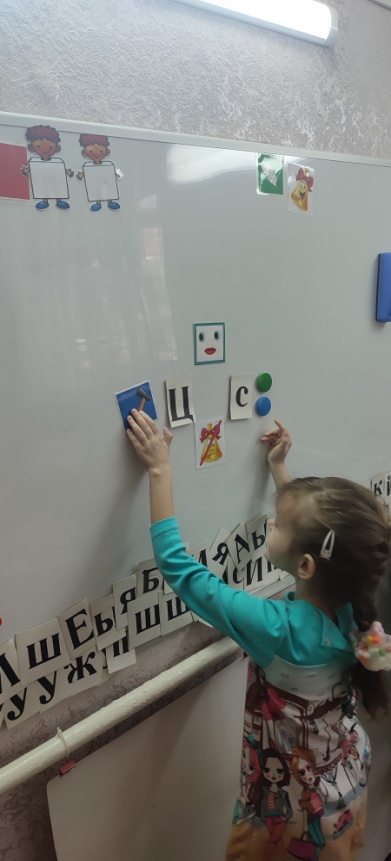 Подготовила и провела: учитель – логопед МБДОУ д/с к/в № 4 Говорова О.ПЦель: формирование навыков дифференциации звуков и букв С-Ц в устной речи.Задачи:Образовательные:- учить детей дифференцировать эти звуки: различать в словах, выделять слова с заданным звуком из фразовой речи, называть слова со звуками с и ц;- закрепить правильное произношение звуков с—ц,Развивающие:- совершенствовать фонематические процессы, навыки звукобуквенного анализа и синтеза;- развивать внимание, память.- уточнить и активизировать словарь.Воспитательные:- воспитывать навыки контроля и самоконтроля,- воспитывать общительность и активность на занятии.Ход занятия:1. Дифференциация звуков [ c - ц ].• На доске картинки: автобус, ананас, парус.Логопед: каким одинаковым звуком заканчиваются эти слова? (с)Огурец, колодец, палец (ц)Логопед: звук [ c ] какой? Охарактеризуйте.Дети: согласный, твёрдый, глухой.Логопед: охарактеризуйте звук [ ц ], какой он?Дети: согласный, твёрдый, глухой.Логопед: чем отличаются звуки?Дети: когда произносим [ c ], воздух идёт по центру языка, когда произносим [ ц ], язычок сначала «встречается» с верхними зубами, а затем между ними образуется щель, через которую идёт воздух.2. Упражнение «Хлопни в ладоши, если услышишь звук [ c ]».Логопед: С, Ц, Ц,С,С; СА, ЦА, ЦЫ, СУ, СЫ; АС, ОЦ, УЦ, ОС; САНКИ, ЦИРК, ОГУРЕЦ, НОС, СУП.3. Упражнение «Скажи наоборот».Логопед: если я произнесу слог со звуком [ c ], то вы должны произнести слог со звуком [ ц ], и наоборот: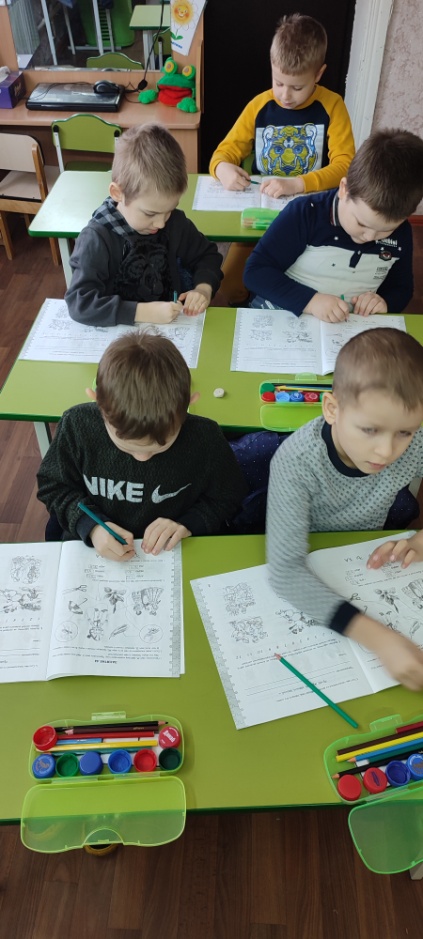 СА – ЦА, СО – ЦО, СУ – ЦУ;АС – АЦ, ОС – ОЦ, ИС – ИЦ;ЦО – СО, ЦИ – СЫ, АС – АЦ, УЦ – УС.4. Упражнение «Закончи слово».Логопед: я произнесу начало слова, а вы подумайте какой слог надо поставить в конце и произнесите всё слово:ЦА (СА): мельни, кузни, поло, умни, колба, актри…ЦО (СО): коле, коль…ЦЫ (СЫ): воло, огур…5. Упражнение «найди лишнее слово».Логопед: санки, цирк, суп, сок.Дети: циркЛогопед: правильно, почему?Дети: это слово начинается со звука [ ц ], а остальные слова со звука [ c ].Логопед: огурец, молодец, нос, палец.Курица, мельница, лиса, лицо.ФИЗКУЛЬТМИНУТКА:Логопед: ребята, давайте немного отдохнём и представим, что мы отправились на прогулку, а заодно вспомним, как надо переходить дорогу.Дети встают около своих мест.Я на дорогу выхожу (дети маршируют)Сперва – налево погляжу (показывают рукой)Потом – направо и вперёд (показывают рукой)И ты – умелый пешеход (друг другу).Ну вот прогулялись, проголодались, а дома нас ждёт обед. А что нам нужно, чтобы приготовить обед и красиво подать его на стол?дети: посуда.6. Дидактическая игра «Назови посуду».Логопед показывает картинку с изображением предметов посуды, дети называют её, говорят, в каком слове слышам звук [c] или [ ц ] и где он находится (в начале, в середине или в конце слова).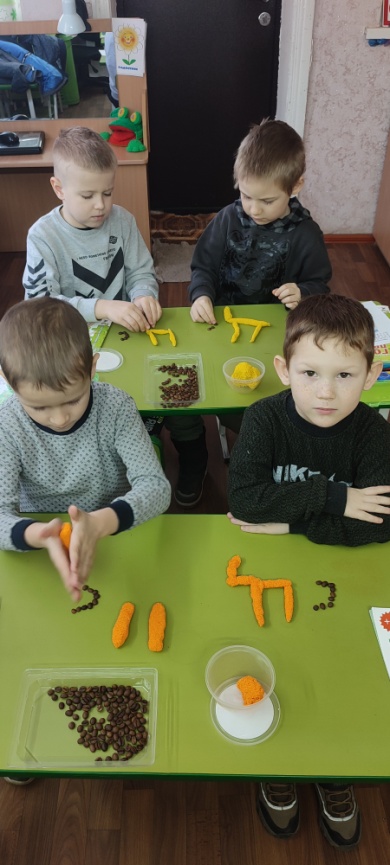 Логопед: а теперь давайте назовём эти предметы, если их будет много:Кастрюля – кастрюли,Сковорода - сковородыСтакан – стаканыСахарница – сахарницы и т. д.Логопед: а сейчас, давайте назовём эти предметы, если они будут маленького размера (напр. кастрюлька, сковородочка, стаканчик, блюдечко и т. д.)7. Дидактическая игра «засели домик»На доске изображения двух домиков с кармашками – вкладышами. Рядом на столе вперемешку картинки, в названии которых встречаются звуки [c],[ц].Логопед: ребята, надо «заселить» картинки в домики. К доске вызываются два ребёнка. Один собирает картинки со звуком [c] и вставляет в кармашки соответствующего домика, др. собирает картинки со звуком [ц]. Когда дети готовы, проверяют все вместе. Ребёнок показывает картинку, называет её и говорит, где в слове находится звук (с, ц).8. Игры с буквами С и Ц.• Вылепить буквы С и Ц.• Работа с карточками (у каждого ребёнка две карточки с буквами С, Ц). Логопед называет слово, дети поднимают карточку с соответствующей буквой.Суп, цирк, цыган, сова.• Звуко - слоговой анализ слов, чтение, составление из букв разрезной азбуки:Суп, супы, цып, цыпа.8.Рефлексия- какое задание вам понравилось выполнять?-какое задание вы запомнили?-какое задание вам показалось трудным?- поднимите руку, кто считает, что у него все получилось?